Serepty Howe1851 – July 11, 1863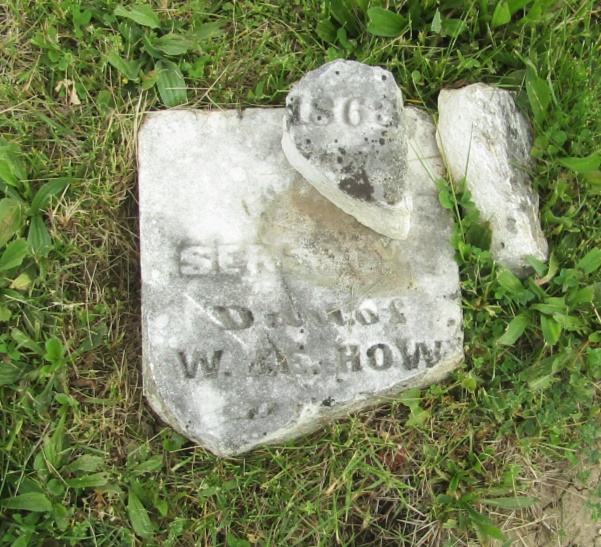 No further information found at this time